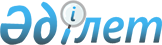 Нұра аудандық мәслихатының 2019 жылғы 26 желтоқсандағы XLVII сессияның "2020 - 2022 жылдарға арналған аудандық бюджет туралы" № 403 шешіміне өзгерістер енгізу туралы
					
			Мерзімі біткен
			
			
		
					Қарағанды облысы Нұра аудандық мәслихатының 2020 жылғы 24 сәуірдегі № 446 шешімі. Қарағанды облысының Әділет департаментінде 2020 жылғы 5 мамырда № 5824 болып тіркелді. Мерзімі өткендіктен қолданыс тоқтатылды
      Қазақстан Республикасының 2008 жылғы 4 желтоқсандағы Бюджет кодексіне, Қазақстан Республикасының 2001 жылғы 23 қаңтардағы "Қазақстан Республикасындағы жергілікті мемлекеттік басқару және өзін – өзі басқару туралы" Заңына сәйкес, аудандық мәслихат ШЕШІМ ЕТТІ:
      1. Нұра аудандық мәслихатының 2019 жылғы 26 желтоқсандағы XLVII сессияның № 403 "2020 – 2022 жылдарға арналған аудандық бюджет туралы" шешіміне (нормативтік құқықтық актілерді мемлекеттік тіркеу Тізілімінде № 5627 болып тіркелген, 2020 жылғы 03 қаңтардағы № 1 (5648) "Нұра" газетінде, Қазақстан Республикасы нормативтік құқықтық актілерінің эталондық бақылау банкінде электрондық түрде 2020 жылдың 05 қаңтарында жарияланған), келесі өзгерістер енгізілсін:
      1 тармақ жаңа редакцияда мазмұндалсын:
      "1. 2020 – 2022 жылдарға арналған аудандық бюджет 1, 2 және 3 қосымшаларға сәйкес, оның ішінде, 2020 жылға келесі көлемдерде бекітілсін:
      1) кірістер – 9 270 296 мың теңге, оның ішінде:
      салықтық түсімдер бойынша – 1 208 439 мың теңге;
      салықтық емес түсімдер бойынша – 9 910 мың теңге;
      негізгі капиталды сатудан түсетін түсімдер бойынша – 8 227 мың теңге;
      трансферттер түсімдері бойынша – 8 043 720 мың теңге;
      2) шығындар – 10 765 050 мың теңге;
      3) таза бюджеттік кредиттеу – 60 595 мың теңге, оның ішінде:
      бюджеттік кредиттер – 95 436 мың теңге;
      бюджеттік кредиттерді өтеу – 34 841 мың теңге;
      4) қаржылық активтерімен операциялар бойынша сальдо – 0 мың теңге, оның ішінде:
      қаржы активтерін сатып алу – 0 мың теңге;
      мемлекеттің қаржы активтерін сатудан түсетін түсімдер – 0 мың теңге;
      5) бюджет тапшылығы (профициті) – алу 1 555 349 мың теңге;
      6) бюджет тапшылығын қаржыландыру (профицитін пайдалану) – 1 555 349 мың теңге, оның ішінде:
      қарыздар түсімдері – 1 449 298 мың теңге;
      қарыздарды өтеу – 34 841 мың теңге;
      бюджет қаражатының пайдаланылатын қалдықтары – 140 892 мың теңге.";
      7 тармақ жаңа редакцияда мазмұндалсын:
      "7. Ауданның жергілікті атқарушы органның резерві 44 532 мың тенге сомасында бекітілсін.";
      көрсетілген шешімнің 1, 5, 6, 8 қосымшалары осы шешімнің 1, 2, 3, 4 қосымшаларына сәйкес жаңа редакцияда мазмұндалсын.
      2. Осы шешім 2020 жылдың 1 қаңтарынан бастап қолданысқа енеді. 2020 жылға арналған аудандық бюджет 2020 жылға арналған ағымдағы нысаналы трансферттер және бюджеттік кредиттер 2020 жылға арналған инвестициялық жобаларды іске асыруға бағытталған, жергілікті бюджеттік даму бағдарламаларының тізбесі 2020 жылға арналған кент және ауыл бюджеттеріне аудандық бюджеттен төменгі тұрған бюджеттерге берілетін нысаналы трансферттер мен кредиттер
					© 2012. Қазақстан Республикасы Әділет министрлігінің «Қазақстан Республикасының Заңнама және құқықтық ақпарат институты» ШЖҚ РМК
				
      Нұра аудандық мәслихатының хатшысы

Т. Оспанов
Нұра аудандық
мәслихатының
2020 жылғы 24 сәуірі
№ 446
шешіміне 1 қосымшаНұра аудандық мәслихаттың
2019 жылғы 26 желтоқсандағы
47 сессиясының № 403 шешіміне
1 қосымша
Санаты
Санаты
Санаты
Санаты
Сома (мың тенге)
Сыныбы
Сыныбы
Сыныбы
Сома (мың тенге)
Кіші сыныбы
Кіші сыныбы
Сома (мың тенге)
Атауы
Сома (мың тенге)
1
2
3
4
5
I. КІРІСТЕР
9270296
1
Салықтық түсімдер
1208439
01
Табыс салығы
371906
1
Корпоративтік табыс салығы
101528
2
Жеке табыс салығы
270378
03
Әлеуметтiк салық
221907
1
Әлеуметтік салық
221907
04
Меншiкке салынатын салықтар
565351
1
Мүлiкке салынатын салықтар
563851
5
Бірыңғай жер салығы
1500
05
Тауарларға, жұмыстарға және қызметтерге салынатын iшкi салықтар
46175
2
Акциздер
2785
3
Табиғи және басқа да ресурстарды пайдаланғаны үшiн түсетiн түсiмдер
38500
4
Кәсiпкерлiк және кәсiби қызметтi жүргiзгенi үшiн алынатын алымдар
4890
08
Заңдық маңызы бар әрекеттерді жасағаны және (немесе) оған уәкілеттігі бар мемлекеттік органдар немесе лауазымды адамдар құжаттар бергені үшін алынатын міндетті төлемдер
3100
1
Мемлекеттік баж
3100
2
Салықтық емес түсiмдер
9910
01
Мемлекеттік меншіктен түсетін кірістер
7300
1
Мемлекеттік кәсіпорындардың таза кірісі бөлігінің түсімдері
20
4
Мемлекет меншігінде тұрған, заңды тұлғалардағы қатысу үлесіне кірістер
23
5
Мемлекет меншігіндегі мүлікті жалға беруден түсетін кірістер
7217
7
Мемлекеттік бюджеттен берілген кредиттер бойынша сыйақылар
40
06
Басқа да салықтық емес түсiмдер
2610
1
Басқа да салықтық емес түсiмдер
2610
3
Негізгі капиталды сатудан түсетін түсімдер
8227
01
Мемлекеттік мекемелерге бекітілген мемлекеттік мүлікті сату
250
1
Мемлекеттік мекемелерге бекітілген мемлекеттік мүлікті сату
250
03
Жердi және материалдық емес активтердi сату
7977
1
Жерді сату
7977
4
Трансферттердің түсімдері
8043720
01
Төмен тұрған мемлекеттік басқару органдарынан трансферттер
2
3
Аудандық маңызы бар қалалардың, ауылдардың, кенттердің, аулдық округтардың бюджеттерінен трансферттер
2
02
Мемлекеттiк басқарудың жоғары тұрған органдарынан түсетiн трансферттер
8043718
2
Облыстық бюджеттен түсетiн трансферттер
8043718
Функционалдық топ
Функционалдық топ
Функционалдық топ
Функционалдық топ
Функционалдық топ
Сома (мың тенге)
Функционалдық кіші топ
Функционалдық кіші топ
Функционалдық кіші топ
Функционалдық кіші топ
Сома (мың тенге)
Бюджеттік бағдарламалардың әкімшісі
Бюджеттік бағдарламалардың әкімшісі
Бюджеттік бағдарламалардың әкімшісі
Сома (мың тенге)
Бағдарлама
Бағдарлама
Сома (мың тенге)
Атауы
Сома (мың тенге)
1
2
3
4
5
6
II. ШЫҒЫНДАР
10765050
01
Жалпы сипаттағы мемлекеттiк қызметтер 
389589
1
Мемлекеттiк басқарудың жалпы функцияларын орындайтын өкiлдi, атқарушы және басқа органдар
131912
112
Аудан (облыстық маңызы бар қала) мәслихатының аппараты
19701
001
Аудан (облыстық маңызы бар қала) мәслихатының қызметін қамтамасыз ету жөніндегі қызметтер
19701
122
Аудан (облыстық маңызы бар қала) әкімінің аппараты
112211
001
Аудан (облыстық маңызы бар қала) әкімінің қызметін қамтамасыз ету жөніндегі қызметтер
110717
003
Мемлекеттік органның күрделі шығыстары
891
009
Ведомстволық бағыныстағы мемлекеттік мекемелер мен ұйымдардың күрделі шығыстары
603
2
Қаржылық қызмет
37865
459
Ауданның (облыстық маңызы бар қаланың) экономика және қаржы бөлімі
37865
010
Жекешелендіру, коммуналдық меншікті басқару, жекешелендіруден кейінгі қызмет және осыған байланысты дауларды реттеу
37865
9
Жалпы сипаттағы өзге де мемлекеттiк қызметтер 
219812
459
Ауданның (облыстық маңызы бар қаланың) экономика және қаржы бөлімі
51088
001
Ауданның (облыстық маңызы бар қаланың) экономикалық саясаттын қалыптастыру мен дамыту, мемлекеттік жоспарлау, бюджеттік атқару және коммуналдық меншігін басқару саласындағы мемлекеттік саясатты іске асыру жөніндегі қызметтер
50018
015
Мемлекеттік органның күрделі шығыстары
1 070
492
Ауданның (облыстық маңызы бар қаланың) тұрғын үй-коммуналдық шаруашылығы, жолаушылар көлігі, автомобиль жолдары және тұрғын үй инспекциясы бөлімі
153690
001
Жергілікті деңгейде тұрғын үй-коммуналдық шаруашылық, жолаушылар көлігі, автомобиль жолдары және тұрғын үй инспекциясы саласындағы мемлекеттік саясатты іске асыру жөніндегі қызметтер
42327
067
Ведомстволық бағыныстағы мемлекеттік мекемелер мен ұйымдардың күрделі шығыстары
101640
113
Төменгі тұрған бюджеттерге берілетін нысаналы ағымдағы трансферттер 
9723
494
Ауданның (облыстық маңызы бар қаланың) кәсіпкерлік және өнеркәсіп бөлімі
15034
001
Жергілікті деңгейде кәсіпкерлікті және өнеркәсіпті дамыту саласындағы мемлекеттік саясатты іске асыру жөніндегі қызметтер
15034
02
Қорғаныс
18264
1
Әскери мұқтаждар
1898
122
Аудан (облыстық маңызы бар қала) әкімінің аппараты
1898
005
Жалпыға бірдей әскери міндетті атқару шеңберіндегі іс-шаралар
1898
2
Төтенше жағдайлар жөнiндегi жұмыстарды ұйымдастыру
16366
122
Аудан (облыстық маңызы бар қала) әкімінің аппараты
16366
006
Аудан (облыстық маңызы бар қала) ауқымындағы төтенше жағдайлардың алдын алу және оларды жою
12805
007
Аудандық (қалалық) ауқымдағы дала өрттерінің, сондай-ақ мемлекеттік өртке қарсы қызмет органдары құрылмаған елдi мекендерде өрттердің алдын алу және оларды сөндіру жөніндегі іс-шаралар
3561
03
Қоғамдық тәртіп, қауіпсіздік, құқықтық, сот, қылмыстық-атқару қызметі
2237
9
Қоғамдық тәртіп және қауіпсіздік саласындағы басқа да қызметтер
2237
492
Ауданның (облыстық маңызы бар қаланың) тұрғын үй-коммуналдық шаруашылығы, жолаушылар көлігі, автомобиль жолдары және тұрғын үй инспекциясы бөлімі
2237
021
Елдi мекендерде жол қозғалысы қауiпсiздiгін қамтамасыз ету
2237
04
Бiлiм беру
4863659
2
Бастауыш, негізгі орта және жалпы орта білім беру
4532631
464
Ауданның (облыстық маңызы бар қаланың) білім бөлімі
4467473
003
Жалпы білім беру
4419409
006
Балаларға қосымша білім беру 
48064
465
Ауданның (облыстық маңызы бар қаланың) дене шынықтыру және спорт бөлімі
65158
017
Балалар мен жасөспірімдерге спорт бойынша қосымша білім беру
65158
9
Бiлiм беру саласындағы өзге де қызметтер
331028
464
Ауданның (облыстық маңызы бар қаланың) білім бөлімі
331028
001
Жергілікті деңгейде білім беру саласындағы мемлекеттік саясатты іске асыру жөніндегі қызметтер
14407
005
Ауданның (областык маңызы бар қаланың) мемлекеттік білім беру мекемелер үшін оқулықтар мен оқу-әдiстемелiк кешендерді сатып алу және жеткізу
57290
015
Жетім баланы (жетім балаларды) және ата-аналарының қамқорысыз қалған баланы (балаларды) күтіп-ұстауға қамқоршыларға (қорғаншыларға) ай сайынға ақшалай қаражат төлемі
12716
067
Ведомстволық бағыныстағы мемлекеттік мекемелер мен ұйымдардың күрделі шығыстары
229175
068
Халықтың компьютерлік сауаттылығын арттыруды қамтамасыз ету
257
113
Төменгі тұрған бюджеттерге берілетін нысаналы ағымдағы трансферттер
17183
06
Әлеуметтiк көмек және әлеуметтiк қамсыздандыру
1105285
1
Әлеуметтiк қамсыздандыру
174200
451
Ауданның (облыстық маңызы бар қаланың) жұмыспен қамту және әлеуметтік бағдарламалар бөлімі
168446
005
Мемлекеттік атаулы әлеуметтік көмек 
168446
464
Ауданның (облыстық маңызы бар қаланың) білім бөлімі
5754
030
Патронат тәрбиешілерге берілген баланы (балаларды) асырап бағу
5754
2
Әлеуметтiк көмек
224159
451
Ауданның (облыстық маңызы бар қаланың) жұмыспен қамту және әлеуметтік бағдарламалар бөлімі
224159
002
Жұмыспен қамту бағдарламасы
112341
004
Ауылдық жерлерде тұратын денсаулық сақтау, білім беру, әлеуметтік қамтамасыз ету, мәдениет, спорт және ветеринар мамандарына отын сатып алуға Қазақстан Республикасының заңнамасына сәйкес әлеуметтік көмек көрсету
3600
006
Тұрғын үйге көмек көрсету
5346
007
Жергілікті өкілетті органдардың шешімі бойынша мұқтаж азаматтардың жекелеген топтарына әлеуметтік көмек
8240
010
Үйден тәрбиеленіп оқытылатын мүгедек балаларды материалдық қамтамасыз ету
173
014
Мұқтаж азаматтарға үйде әлеуметтiк көмек көрсету
51521
017
Оңалтудың жеке бағдарламасына сәйкес мұқтаж мүгедектердi мiндеттi гигиеналық құралдармен қамтамасыз ету, қозғалуға қиындығы бар бірінші топтағы мүгедектерге жеке көмекшінің және есту бойынша мүгедектерге қолмен көрсететiн тіл маманының қызметтерін ұсыну
9626
023
Жұмыспен қамту орталықтарының қызметін қамтамасыз ету
33312
9
Әлеуметтiк көмек және әлеуметтiк қамтамасыз ету салаларындағы өзге де қызметтер
706926
451
Ауданның (облыстық маңызы бар қаланың) жұмыспен қамту және әлеуметтік бағдарламалар бөлімі
28216
001
Жергілікті деңгейде халық үшін әлеуметтік бағдарламаларды жұмыспен қамтуды қамтамасыз етуді іске асыру саласындағы мемлекеттік саясатты іске асыру жөніндегі қызметтер
20920
011
Жәрдемақыларды және басқа да әлеуметтік төлемдерді есептеу, төлеу мен жеткізу бойынша қызметтерге ақы төлеу
1887
050
Қазақстан Республикасында мүгедектердің құқықтарын қамтамасыз етуге және өмір сүру сапасын жақсарту
5409
464
Ауданның (облыстық маңызы бар қаланың) білім бөлімі
20000
088
Жұмыспен қамту жол картасы шеңберінде шараларды қаржыландыру үшін аудандық маңызы бар қаланың, ауылдың, кенттің, ауылдық округтің бюджеттеріне кредит беру
20000
492
Ауданның (облыстық маңызы бар қаланың) тұрғын үй-коммуналдық шаруашылығы, жолаушылар көлігі, автомобиль жолдары және тұрғын үй инспекциясы бөлімі
658710
088
 Жұмыспен қамту жол картасы шеңберінде шараларды қаржыландыру үшін аудандық маңызы бар қаланың, ауылдың, кенттің, ауылдық округтің бюджеттеріне кредит беру
658710
07
Тұрғын үй-коммуналдық шаруашылық
1912547
1
Тұрғын үй шаруашылығы
814794
467
Ауданның (облыстық маңызы бар қаланың) құрылыс бөлімі
693794
003
Коммуналдық тұрғын үй қорының тұрғын үйін жобалау және (немесе) салу, реконструкциялау
687188
004
Инженерлік-коммуникациялық инфрақұрылымды жобалау, дамыту және (немесе) жайластыру
6606
492
Ауданның (облыстық маңызы бар қаланың) тұрғын үй-коммуналдық шаруашылығы, жолаушылар көлігі, автомобиль жолдары және тұрғын үй инспекциясы бөлімі
121000
004
Азаматтардың жекелеген санаттарын тұрғын үймен қамтамасыз ету
1000
098
Коммуналдық тұрғын үй қорының тұрғын үйлерін сатып алу
120000
2
Коммуналдық шаруашылық
1094288
467
Ауданның (облыстық маңызы бар қаланың) құрылыс бөлімі
923851
058
Елді мекендердегі сумен жабдықтау және су бұру жүйелерін дамыту
923851
492
Ауданның (облыстық маңызы бар қаланың) тұрғын үй-коммуналдық шаруашылығы, жолаушылар көлігі, автомобиль жолдары және тұрғын үй инспекциясы бөлімі
170437
012
Сумен жабдықтау және су бұру жүйесінің жұмыс істеуі
153647
026
Ауданның (облыстық маңызы бар қаланың) коммуналдық меншігіндегі жылу желілерін пайдалануды ұйымдастыру
14900
058
Ауылдық елді мекендердегі сумен жабдықтау және су бұру жүйелерін дамыту
1890
3
Елді-мекендерді көркейту
3465
492
Ауданның (облыстық маңызы бар қаланың) тұрғын үй-коммуналдық шаруашылығы, жолаушылар көлігі, автомобиль жолдары және тұрғын үй инспекциясы бөлімі
3465
016
Елдi мекендердiң санитариясын қамтамасыз ету
2331
018
Елді мекендерді абаттандыру және көгалдандыру
1134
08
Мәдениет, спорт, туризм және ақпараттық кеңістiк
782548
1
Мәдениет саласындағы қызмет
230147
455
Ауданның (облыстық маңызы бар қаланың) мәдениет және тілдерді дамыту бөлімі
230147
003
Мәдени-демалыс жұмысын қолдау
230147
2
Спорт
280635
465
Ауданның (облыстық маңызы бар қаланың) дене шынықтыру және спорт бөлімі
19635
001
Жергілікті деңгейде дене шынықтыру және спорт саласындағы мемлекеттік саясатты іске асыру жөніндегі қызметтер
14448
006
Аудандық (облыстық маңызы бар қалалық) деңгейде спорттық жарыстар өткiзу
907
007
Әртүрлi спорт түрлерi бойынша аудан (облыстық маңызы бар қала) құрама командаларының мүшелерiн дайындау және олардың облыстық спорт жарыстарына қатысуы
4280
467
Ауданның (облыстық маңызы бар қаланың) құрылыс бөлімі
261000
008
Спорт объектілерін дамыту
261000
3
Ақпараттық кеңiстiк
161653
455
Ауданның (облыстық маңызы бар қаланың) мәдениет және тілдерді дамыту бөлімі
141191
006
Аудандық (қалалық) кiтапханалардың жұмыс iстеуi
138965
007
Мемлекеттік тілді және Қазақстан халқының басқа да тілдерін дамыту
2226
456
Ауданның (облыстық маңызы бар қаланың) ішкі саясат бөлімі
20462
002
Мемлекеттік ақпараттық саясат жүргізу жөніндегі қызметтер
20462
9
Мәдениет, спорт, туризм және ақпараттық кеңiстiктi ұйымдастыру жөнiндегi өзге де қызметтер
110113
455
Ауданның (облыстық маңызы бар қаланың) мәдениет және тілдерді дамыту бөлімі
76047
001
Жергілікті деңгейде тілдерді және мәдениетті дамыту саласындағы мемлекеттік саясатты іске асыру жөніндегі қызметтер
13079
032
Ведомстволық бағыныстағы мемлекеттік мекемелер мен ұйымдардың күрделі шығыстары
62968
456
Ауданның (облыстық маңызы бар қаланың) ішкі саясат бөлімі
34066
001
Жергілікті деңгейде ақпарат, мемлекеттілікті нығайту және азаматтардың әлеуметтік сенімділігін қалыптастыру саласында мемлекеттік саясатты іске асыру жөніндегі қызметтер
22456
003
Жастар саясаты саласында іс-шараларды іске асыру
11610
10
Ауыл, су, орман, балық шаруашылығы, ерекше қорғалатын табиғи аумақтар, қоршаған ортаны және жануарлар дүниесін қорғау, жер қатынастары
242942
1
Ауыл шаруашылығы
192206
462
Ауданның (облыстық маңызы бар қаланың) ауыл шаруашылығы бөлімі
26483
001
Жергілікте деңгейде ауыл шаруашылығы саласындағы мемлекеттік саясатты іске асыру жөніндегі қызметтер
26455
006
Мемлекеттік органның күрделі шығыстары
28
473
Ауданның (облыстық маңызы бар қаланың) ветеринария бөлімі
165723
001
Жергілікті деңгейде ветеринария саласындағы мемлекеттік саясатты іске асыру жөніндегі қызметтер
25639
007
Қаңғыбас иттер мен мысықтарды аулауды және жоюды ұйымдастыру
1134
010
Ауыл шаруашылығы жануарларын сәйкестендіру жөніндегі іс-шараларды өткізу
12694
011
Эпизоотияға қарсы іс - шаралар жүргізу 
115388
047
Жануарлардың саулығы мен адамның денсаулығына қауіп төндіретін, алып қоймай залалсыздандырылған (зарарсыздандырылған) және қайта өңделген жануарлардың, жануарлардан алынатын өнімдер мен шикізаттың құнын иелеріне өтеу
10868
6
Жер қатынастары
22312
463
Ауданның (облыстық маңызы бар қаланың) жер қатынастары бөлімі
22312
001
Аудан (облыстық маңызы бар қала) аумағында жер қатынастарын реттеу саласындағы мемлекеттік саясатты іске асыру жөніндегі қызметтер
22292
007
Мемлекеттік органның күрделі шығыстары
20
9
Ауыл, су, орман, балық шаруашылығы, қоршаған ортаны қорғау және жер қатынастары саласындағы басқа да қызметтер
28424
459
Ауданның (облыстық маңызы бар қаланың) экономика және қаржы бөлімі
28424
099
Мамандарға әлеуметтік қолдау көрсету жөніндегі шараларды іске асыру
28424
11
Өнеркәсіп, сәулет, қала құрылысы және құрылыс қызметі
65732
2
Сәулет, қала құрылысы және құрылыс қызметі
65732
467
Ауданның (облыстық маңызы бар қаланың) құрылыс бөлімі
13996
001
Жергілікті деңгейде құрылыс саласындағы мемлекеттік саясатты іске асыру жөніндегі қызметтер
13996
468
Ауданның (облыстық маңызы бар қаланың) сәулет және қала құрылысы бөлімі
51736
001
Жергілікті деңгейде сәулет және қала құрылысы саласындағы мемлекеттік саясатты іске асыру жөніндегі қызметтер
9736
003
Аудан аумағында қала құрылысын дамыту схемаларын және елді мекендердің бас жоспарларын әзірлеу
42000
12
Көлiк және коммуникация
523495
1
Автомобиль көлiгi
523495
492
Ауданның (облыстық маңызы бар қаланың) тұрғын үй-коммуналдық шаруашылығы, жолаушылар көлігі, автомобиль жолдары және тұрғын үй инспекциясы бөлімі
523495
020
Көлік инфрақұрылымын дамыту
10500
023
Автомобиль жолдарының жұмыс істеуін қамтамасыз ету
108217
045
Аудандық маңызы бар автомобиль жолдарын және елді -мекендердің көшелерін күрделі және орташа жөндеу
404778
13
Басқалар
82331
9
Басқалар
82331
459
Ауданның (облыстық маңызы бар қаланың) экономика және қаржы бөлімі
44532
012
Ауданның (облыстық маңызы бар қаланың) жергілікті атқарушы органының резерві 
44532
492
Ауданның (облыстық маңызы бар қаланың) тұрғын үй-коммуналдық шаруашылығы, жолаушылар көлігі, автомобиль жолдары және тұрғын үй инспекциясы бөлімі
37799
077
"Ауыл-Ел бесігі" жобасы шеңберінде ауылдық елді мекендердегі әлеуметтік және инженерлік инфрақұрылым бойынша іс-шараларды іске асыру
37799
14
Борышқа қызмет көрсету
40
1
Борышқа қызмет көрсету
40
459
Ауданның (облыстық маңызы бар қаланың) экономика және қаржы бөлімі
40
021
Жергілікті атқарушы органдардың облыстық бюджеттен қарыздар бойынша сыйақылар мен өзге де төлемдерді төлеу бойынша борышына қызмет көрсету
40
15
Трансферттер
776381
1
Трансферттер
776381
459
Ауданның (облыстық маңызы бар қаланың) экономика және қаржы бөлімі
776381
006
Пайдаланылмаған (толық пайдаланылмаған) нысаналы трансферттерді қайтару
24900
038
Субвенциялар
734094
054
Қазақстан Республикасының Ұлттық қорынан берілетін нысаналы трансферт есебінен республикалық бюджеттен бөлінген пайдаланылмаған (түгел пайдаланылмаған) нысаналы трансферттердің сомасын қайтару
17387
III. ТАЗА БЮДЖЕТТІК КРЕДИТТЕУ
60595
Бюджеттік кредиттер
95436
10
Ауыл, су, орман, балық шаруашылығы, ерекше қорғалатын табиғи аумақтар, қоршаған ортаны және жануарлар дүниесін қорғау, жер қатынастары
95436
9
Ауыл, су, орман, балық шаруашылығы, қоршаған ортаны қорғау және жер қатынастары саласындағы басқа да қызметтер
95436
459
Ауданның (облыстық маңызы бар қаланың) экономика және қаржы бөлімі
95436
018
Мамандарды әлеуметтік қолдау шараларын іске асыру үшін бюджеттік кредиттер
95436
Санаты
Санаты
Санаты
Санаты
Сома (мың теңге)
Сыныбы
Сыныбы
Сыныбы
Сома (мың теңге)
Кіші сыныбы
Кіші сыныбы
Сома (мың теңге)
Атауы
Сома (мың теңге)
1
2
3
4
5
5
Бюджеттік кредиттерді өтеу
34841
01
Бюджеттік кредиттерді өтеу
34841
1
Мемлекеттік бюджеттен берілген бюджеттік кредиттерді өтеу
34841
IV. ҚАРЖЫЛЫҚ АКТИВТЕРМЕН ОПЕРАЦИЯ БОЙЫНША САЛЬДО
0
V. БЮДЖЕТ ТАПШЫЛЫҒЫ (ПРОФИЦИТІ)
-1 555 349
VI. БЮДЖЕТ ТАПШЫЛЫҒЫН ҚАРЖЫЛАНДЫРУ (ПРОФИЦИТТІ ПАЙДАЛАНУ)
1 555 349
Санаты
Санаты
Санаты
Санаты
Сома (мың теңге)
Сыныбы
Сыныбы
Сыныбы
Сома (мың теңге)
Кіші сыныбы
Кіші сыныбы
Сома (мың теңге)
Атауы
Сома (мың теңге)
1
2
3
4
5
7
Қарыздар түсімдері
1449298
01
Мемлекеттік ішкі қарыздар
1 449 298
2
Қарыз алу келісім-шарттары
1449298
Функционалдық топ
Функционалдық топ
Функционалдық топ
Функционалдық топ
Функционалдық топ
Сома (мың теңге)
Функционалдық кіші топ
Функционалдық кіші топ
Функционалдық кіші топ
Функционалдық кіші топ
Сома (мың теңге)
Бюджеттік бағдарламалардың әкімшісі
Бюджеттік бағдарламалардың әкімшісі
Бюджеттік бағдарламалардың әкімшісі
Сома (мың теңге)
Бағдарлама
Бағдарлама
Сома (мың теңге)
Атауы
Сома (мың теңге)
1
2
3
4
5
6
16
Қарыздарды өтеу
34841
1
Қарыздарды өтеу
34841
459
Ауданның (облыстық маңызы бар қаланың) экономика және қаржы бөлімі
34841
005
Жергілікті атқарушы органның жоғары тұрған бюджет алдындағы борышын өтеу
34841
БЮДЖЕТ ҚАРАЖАТЫНЫҢ ПАЙДАЛАНЫЛАТЫН ҚАЛДЫҚТАРЫ
140892Нұра аудандық мәслихаттың
2020 жылғы _____________
№ шешіміне
2 қосымшаНұра аудандық мәслихаттың
2019 жылғы 26 желтоксандағы
47 сессиясының № 403 шешіміне
5 қосымша
Атауы
Сома (мың теңге)
2
3
Барлығы
2 744 834
Ағымдағы нысаналы трансферттер 
1 716 536
оның ішінде:
Ауданның (облыстық маңызы бар қаланың) білім бөлімі
870 016
мектепке дейінгі білім беру мемлекеттік ұйымдарының мұғалімдеріне біліктілік санаты үшін қосымша ақы төлеуге
9 930
мемлекеттік орта білім беру ұйымдарының мұғалімдеріне біліктілік санаты үшін қосымша ақы төлеуге
205 080
мектепке дейінгі білім беру мемлекеттік ұйымдарының мұғалімдерінің жалақысын көтеруге
217 118
мемлекеттік орта білім беру ұйымдары мұғалімдерінің жалақысын көтеруге
375 573
білім беру объектілеріне жөндеулер жүргізу
62 315
Ауданның (облыстық маңызы бар қаланың) жұмыспен қамту және әлеуметтік бағдарламалар бөлімі
222 234
нәтижелі жұмыспен қамтуды және жаппай кәсіпкерлікті дамытудың 2017-2021 жылдарға арналған "Енбек" мемлекеттік бағдарламасы аясында еңбек нарығын дамытуға бағытталған шараларды іске асыруға
78 154
Қазақстан Республикасындағы мүгедектердің құқықтарын қамтамасыз ету және өмір сүру сапасын жақсартуға, оның ішінде:
5 409
- мүгедектерді міндетті гигиеналық заттармен қамтамасыз ету нормасын ұлғайту
4 089
техникалық көмекші (компенсаторлық) құралдардың тізбесін кеңейту
1 320
мемлекеттік атаулы әлеуметтік көмек төлеуге
107 428
тұрғындарды әлеуметтік қорғаудың мемлекеттік ұйымдарында арнаулы әлеуметтік қызметтер көрсететін жұмысшылардың жалақысына үстеме ақылар белгілеуге
11 388
нәтижелі жұмыспен қамтуды және жаппай кәсіпкерлікті дамытудың 2017-2021 жылдарға арналған "Енбек" мемлекеттік бағдарламасы аясында еңбек нарығында сұранысқа ие біліктіліктер мен дағдылар бойынша қысқа мерзімді кәсіптік оқытуға
19 855
Ауданның (облыстық маңызы бар қаланың) мәдениет және тілдерді дамыту бөлімі
37 980
мемлекеттік мәдени ұйымдар мен мұрағат мекемелерінің басқарушы және негізгі қызметкерлеріне мәдени ұйымдар мен мұрағат мекемелеріндегі ерекше еңбек жағдайлары үшін лауазымдық жалақыларына қосымша төлемдер белгілеуге
37 980
Ауданның (облыстық маңызы бар қаланың) ветеринария бөлімі
10 868
құнын иелеріне өтеуге малды санитарлық союын жүргізуге, ауруларды ауыл шаруашылығы жануарларын аса қауіпті инфекциялық аурулармен
10 868
Ауданның (облыстық маңызы бар қаланың) тұрғын үй-коммуналдық шаруашылығы, жолаушылар көлігі, автомобиль жолдары бөлімі және тұрғын үй инспекциясы бөлімі
575 438
көлік инфрақұрылымының бюджеттік жобаларын қаржыландыру
317 639
аудандық маңызы бар автомобиль жолдарын (қала көшелері) және елді мекендердің көшелерін күрделі, орташа және ағымдағы жөндеу, оның ішінде:
100 000
жолдардың орташа жөндеуі
34 987
жолдардың ағымдағы жөндеуі
65 013
"Ауыл-Ел бесігі" жобасы шеңберінде ауылдық елді мекендердегі әлеуметтік және инженерлік инфрақұрылым бойынша іс-шараларды іске асыруға
37 799
халықтың әлеуметтік осал топтары және (немесе) аз қамтылған көп балалы отбасылар үшін коммуналдық тұрғын үй қорының тұрғын үйін сатып алуға 
120 000
Ауданның (облыстық маңызы бар қаланың) экономика және қаржы бөлімі 
95 436
Мамандарды әлеуметтік қолдау шараларын іске асыру үшін жергілікті атқарушы органдарға берілетін бюджеттік кредиттер 
95 436
Ауданның (облыстық маңызы бар қаланың) білім бөлімі
148 000
Жұмыспен қамту жол картасы шеңберінде шараларды қаржыландыру үшін аудандық бюджетке кредит беру
148 000
Ауданның (облыстық маңызы бар қаланың) тұрғын үй-коммуналдық шаруашылығы, жолаушылар көлігі, автомобиль жолдары бөлімі және тұрғын үй инспекциясы бөлімі
784862
Жұмыспен қамту жол картасы шеңберінде шараларды қаржыландыру үшін аудандық бюджетке кредит беру
784862Нұра аудандық мәслихаттың
2020 жылғы __________
№ шешіміне
3 қосымшаНұра аудандық мәслихаттың
2019 жылғы 26 желтоксандағы
47 сессиясының № 403 шешіміне
6 қосымша
Функционалдық топ
Функционалдық топ
Функционалдық топ
Функционалдық топ
Функционалдық топ
Сома (мың теңге)
Функционалдық кіші топ
Функционалдық кіші топ
Функционалдық кіші топ
Функционалдық кіші топ
Сома (мың теңге)
Бюджеттік бағдарламалардың әкімшісі
Бюджеттік бағдарламалардың әкімшісі
Бюджеттік бағдарламалардың әкімшісі
Сома (мың теңге)
Бағдарлама
Бағдарлама
Сома (мың теңге)
Атауы
Сома (мың теңге)
1
2
3
4
6
7
Барлығы
1891035
07
Тұрғын үй-коммуналдық шаруашылық
1619535
1
Тұрғын үй шаруашылығы
693794
467
Ауданның (облыстық маңызы бар қаланың) құрылыс бөлімі
693794
003
Коммуналдық тұрғын үй қорының тұрғын үйін жобалау және (немесе) салу, реконструкциялау
687188
004
Инженерлік-коммуникациялық инфрақұрылымды жобалау, дамыту және (немесе) жайластыру
6606
2
Коммуналдық шаруашылық
925741
467
Ауданның (облыстық маңызы бар қаланың) құрылыс бөлімі
923851
058
Елді мекендердегі сумен жабдықтау және су бұру жүйелерін дамыту
923851
492
Ауданның (облыстық маңызы бар қаланың) тұрғын үй-коммуналдық шаруашылығы, жолаушылар көлігі, автомобиль жолдары және тұрғын үй инспекциясы бөлімі
1890
058
Елді мекендердегі сумен жабдықтау және су бұру жүйелерін дамыту
1890
08
Мәдениет, спорт, туризм және ақпараттық кеңістiк
261000
2
Спорт
261000
467
Ауданның (облыстық маңызы бар қаланың) құрылыс бөлімі
261000
008
Спорт объектілерін дамыту
261000
12
Көлiк және коммуникация
10500
1
Автомобиль көлiгi
10500
492
Ауданның (облыстық маңызы бар қаланың) тұрғын үй-коммуналдық шаруашылығы, жолаушылар көлігі, автомобиль жолдары және тұрғын үй инспекциясы бөлімі
10500
020
Көлік инфрақұрылымын дамыту
10500Нұра аудандық мәслихаттың
2020 жылғы __________
№ шешіміне
4 қосымшаНұра аудандық мәслихаттың
2019 жылғы 26 желтоксандағы
47 сессиясының № 403 шешіміне
8 қосымша
Атауы
Cома (мың теңге)
Барлығы
743415
Ағымдағы нысаналы трансферттер 
64705
оның ішінде:
Нұра кенті
22816
Қайнар ауылы
4090
Баршын ауылы
37799
Жұмыспен қамту жол картасы шеңберінде кредит беру
678710
оның ішінде:
Нұра кенті
197910
Қайнар ауылы
369000
Шахтерское ауылы
111800